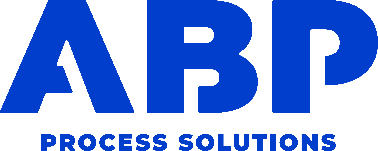 Blair Powell Company 5409 Enterprise Blvd. Bethel Park, PA 15102    Phone: (412)-347-0446   Email: growland@abpowell.comC R E D I T   A P P L I C A T I O NPlease provide a copy of your most recent sales tax resale/exemption certificate. (Please note that sales tax is charged in the state the order is shipped to) If we have no certificate on file you will be charged tax, if applicable.Please Provide 3 (Three) Credit References Below:Name:FEIN:FEIN:FEIN:FEIN:Address:Yrs. At Address:Yrs. At Address:Yrs. At Address:Yrs. At Address:Yrs. At Address:Yrs. At Address:Yrs. At Address:Yrs. At Address:City:State:State:Zip Code:Zip Code:Zip Code:Zip Code:Zip Code:Phone:Email:Email:Duns:Duns:Contact Person:Contact Person:Title:Title:Bank:Phone:Phone:Email:Email:Contact Name:Contact Name:Account No.Account No.Account No.Account No.Account No.Account Type:Account Type:Secured:Secured:Secured:Credit Level Requested:Credit Level Requested:Credit Level Requested:Company:Company:Address:Address:Address:Address:Phone:                         Fax:  |      Phone:                         Fax:  |      Email:Email:Company:Company:Address:Address:Address:Address:Phone:                         Fax: |      Phone:                          Fax: |      Email:Email: